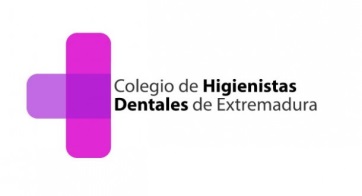 “CAPACITACIÓN EN INSTALACIONES DE RADIODIAGNÓSTICO, ESPECIALIDAD: OPERADOR DENTAL”Nombre y Apellidos: Dirección:       Ciudad y Provincia:C.P.:	Telf.:	D.N.I.:       e-mail:* (obligatorio)Colegiado              No colegiado      
Firma: PRECIO:    270 €    COLEGIADOS(Castilla-La Mancha, Extremadura, Galicia, Madrid, Valencia)                      350€      NO COLEGIADOSForma de pago: Ingreso o Transferencia bancaria, LIBERBANKIBAN: ES49 2048 1223 1234 0002 6697IMPORTANTE: Esta curso va dirigido a Técnico Superior en Higiene Bucodental o Habilitados, estudiantes de Técnico Superior de Higiene bucodental. Las inscripciones de higienistas dentales no colegiados, deberán adjuntar fotocopia de su titulación/habilitación. FORMALIZACIÓN DE LA INSCRIPCIÓN: Enviar este boletín por e-mail debidamente rellenado, junto con la fotocopia del resguardo del ingreso o transferencia bancaria indicando TÍTULO  DEL CURSO Y NOMBRE DEL INSCRITO. Tfno.: 687962590     e-mail: info@colegiohigienistasextremadura.com28/29/30 de enero 2022BADAJOZNº